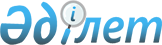 О некоторых вопросах кредитования на 2004 год местных исполнительных органов на строительство жильяПостановление Правительства Республики Казахстан от 26 июня 2004 года N 709

      В соответствии с 
 Законом 
 Республики Казахстан от 5 декабря 2003 года "О республиканском бюджете на 2004 год" Правительство Республики Казахстан постановляет:




      1. Утвердить прилагаемые Правила кредитования на 2004 год местных исполнительных органов областей, городов Астаны, Алматы по нулевой ставке вознаграждения (интереса) для строительства жилья.




      2. Местным исполнительным органам областей, городов Астаны, Алматы (далее - местные исполнительные органы) в течение 10 (десяти) календарных дней после принятия соответствующими маслихатами решений, предусматривающих в областных, городов Астаны, Алматы бюджетах на 2004 год соответствующие поступления, а также расходы по программе, связанной с выполнением пункта 3 настоящего постановления, представить в Министерство финансов Республики Казахстан указанные решения маслихатов.




      3. Министерству финансов Республики Казахстан:



      1) в соответствии с законодательством Республики Казахстан после выполнения пункта 2 настоящего постановления выделить местным исполнительным органам кредиты на строительство жилья в сумме 12460000000 (двенадцать миллиардов четыреста шестьдесят миллионов) тенге из средств, предусмотренных на эти цели в республиканском бюджете на 2004 год на условиях, предусмотренных Правилами, в том числе:



      Акмолинской области - 256000000 тенге;



      Актюбинской области - 1100000000 тенге;



      Алматинской области - 803100000 тенге;



      Атырауской области - 1375000000 тенге;



      Восточно-Казахстанской области - 825000000 тенге;



      Жамбылской области - 352000000 тенге;



      Западно-Казахстанской области - 1100000000 тенге;



      Карагандинской области - 377300000 тенге;



      Костанайской области - 253300000 тенге;



      Кызылординской области - 341000000 тенге;



      Павлодарской области - 539000000 тенге;



      Северо-Казахстанской области - 318000000 тенге;



      Южно-Казахстанской области - 1650000000 тенге;



      городу Астане - 1520300000 тенге;



      городу Алматы - 1650000000 тенге;


      2) обеспечить контроль за целевым использованием кредитов местными исполнительными органами;



      3) принять необходимые меры, вытекающие из настоящего постановления, в том числе обеспечивающие возврат кредитов местными исполнительными органами.




      4. Контроль за исполнением настоящего постановления возложить на Заместителя Премьер-Министра Республики Казахстан Мынбаева С.М.




      5. Настоящее постановление вступает в силу со дня подписания.


      

Премьер-Министр




      Республики Казахстан



Утверждены               



постановлением Правительства      



Республики Казахстан          



от 26 июня 2004 года N 709       




 


Правила кредитования на 2004 год местных






исполнительных органов областей, городов Астаны,






Алматы по нулевой ставке вознаграждения






(интереса) для строительства жилья




      1. Настоящие Правила определяют порядок кредитования на 2004 год местных исполнительных органов областей, городов Астаны, Алматы (далее - местные исполнительные органы) на строительство жилья за счет средств, предусмотренных 
 Законом 
 Республики Казахстан от 5 декабря 2003 года "О республиканском бюджете на 2004 год", в сумме 



12 460 000 000 (двенадцать миллиардов четыреста шестьдесят миллионов) тенге.



      2. Кредиты выделяются местным исполнительным органам по нулевой ставке вознаграждения сроком на 2 (два) года на строительство жилья.



      3. Местные исполнительные органы обеспечивают строительство жилья, 1 (один) квадратный метр которого не должен превышать сумму, эквивалентную 350 (триста пятьдесят) долларам США в чистовой отделке.



      4. Министерство финансов Республики Казахстан в соответствии с законодательством:



      1) заключает трехсторонние кредитные соглашения с местными исполнительными органами и администратором республиканской бюджетной программы по типовой форме, согласно приложению к настоящим Правилам;



      2) обеспечивает контроль за целевым использованием и своевременным погашением кредитов в республиканский бюджет.



      5. Возврат кредитов производится местными исполнительными органами в республиканский бюджет в установленный срок.



      6. Министерство финансов Республики Казахстан в соответствии с законодательством в случае выявления фактов нецелевого использования средств и несвоевременного возврата кредита местными исполнительными органами уведомляет местные исполнительные органы о необходимости в течение 7 (семи) рабочих дней перечислить:



      1) сумму, использованную не по целевому назначению, в доход республиканского бюджета с учетом начисленных штрафов в размере 25 (двадцать пять) процентов от суммы, использованной не по целевому назначению;



      2) пени в размере 0,1 (одна десятая) процентов за каждый день просрочки по кредиту.



      7. В случае неисполнения местными исполнительными органами обязательств после проведения мероприятий, указанных в пункте 6 настоящих Правил, Министерство финансов Республики Казахстан в установленном законодательством порядке:



      1) производит списание со счетов местных бюджетов без согласия местных исполнительных органов в доход республиканского бюджета суммы задолженности и суммы начисленной пени;



      2) принимает иные необходимые меры, предусмотренные законодательством.



 



                                                                   Приложение




 

Кредитное соглашение N__



      г. Астана                                     "__"_____2004 года


      Министерство финансов Республики Казахстан, в лице ________,



действующего на основании Положения о Министерстве финансов Республики Казахстан, утвержденного 
 постановлением 
 Правительства Республики Казахстан от 3 сентября 2002 года N 962, именуемое в дальнейшем "Кредитор", с одной стороны,



      Министерство индустрии и торговли Республики Казахстан, в лице _______, действующего на основании положения о Министерстве индустрии и торговли Республики Казахстан, утвержденного постановлением Правительства Республики Казахстан от "___"________ N__, именуемое в дальнейшем "Администратор", с другой стороны,



      местный исполнительный орган __________, в лице Акима ___________,



действующего на основании 
 Закона 
 Республики Казахстан "О местном государственном управлении в Республике Казахстан", именуемый в дальнейшем "Заемщик", с третьей стороны,



      в дальнейшем совместно именуемые "Стороны", принимая во внимание:



      1) 
 Закон 
 Республики Казахстан "О бюджетной системе";



      2) 
 Закон 
 Республики Казахстан "О республиканском бюджете на 2004 год" (далее - Закон);



      3) постановление Правительства Республики Казахстан от "__"_____ 2004 года N ___ "О внесении изменений и дополнений в постановление Правительства Республики Казахстан "О реализации Закона Республики Казахстан "О республиканском бюджете на 2004 год";



      4) 
 постановление 
 Правительства Республики Казахстан от 25 июля 2002 года N 832 "Об утверждении Правил финансовых процедур по исполнению бюджета и ведению форм отчетности (периодической и годовой) для государственных учреждений, содержащихся за счет государственного бюджета";



      5) постановление Правительства Республики Казахстан от "__"______ N __ "О некоторых вопросах кредитования на 2004 год местных исполнительных органов на строительство жилья" (далее - Постановление);



      6) другие документы, оговоренные в Соглашении, заключили настоящее Кредитное соглашение (далее - Соглашение) о нижеследующем.


1. Предмет соглашения



      1.1. В соответствии с Законом Кредитор выделяет Заемщику средства на цели, предусмотренные в Постановлении, в сумме _______ тенге (далее - Кредит) по нулевой ставке вознаграждения со сроком погашения до "___"_________.


2. Права и обязанности сторон



      2.1 Кредитор обязан:



      2.1.1. осуществлять контроль за целевым использованием Заемщиком Кредита, а также за своевременным и полным исполнением Заемщиком обязательств по Соглашению;



      2.2. Кредитор имеет право:



      2.2.1. запрашивать и получать у Заемщика и Администратора всю необходимую информацию, связанную с освоением и своевременным возвратом Кредита;



      2.2.2. взыскать с Заемщика сумму нецелевого использования Кредита с учетом штрафа, указанного в пункте 3.1 Соглашения, при выявлении факта нецелевого использования;



      2.2.3. взыскать с Заемщика штраф в размере, указанном в пункте 3.2 Соглашения, в случае несвоевременного возврата Кредита;



      2.2.4. в случае невозврата в установленные сроки либо нецелевого использования Кредита, Кредитор вправе приостановить все расходные операции по текущим счетам Заемщика для осуществления списания суммы непогашенного долга в порядке, определенном законодательством Республики Казахстан;



      2.2.5. при невыполнении Заемщиком предусмотренных Соглашением обязательств применять в отношении Заемщика меры, предусмотренные законодательством Республики Казахстан;



      2.2.6. запрашивать и получать от Заемщика решение маслихата, предусматривающее в областном бюджете на 2004 год поступление и на соответствующий финансовый год погашение по кредитам (далее - Решения маслихата).



      2.3. Администратор обязан:



      2.3.1. представлять Кредитору всю необходимую информацию, связанную с исполнением условий Соглашения;



      2.3.2. в течение 10 (десяти) рабочих дней после предоставления Заемщиком Решения маслихата обеспечить проведение необходимых мероприятий по перечислению всей суммы Кредита на счет;



      2.3.3. осуществлять контроль за своевременным и надлежащим исполнением Заемщиком обязательств по Соглашению.



      2.4. Администратор имеет право:



      2.4.1. запрашивать и получать у Заемщика всю информацию, связанную с освоением и своевременным возвратом Кредита;



      2.4.2. запрашивать и получать от Заемщика Решение маслихата.



      2.5. Заемщик обязан:



      2.5.1. представить Кредитору и Администратору Решение маслихата;



      2.5.2. использовать Кредит строго по целевому назначению;



      2.5.3. возвратить Кредит до ____ 2006 года;



      2.5.4. не передавать и не переуступать права и обязанности по Соглашению третьим лицам;



      2.5.5. своевременно извещать Кредитора и Администратора обо всех фактах, способных повлиять на несвоевременное освоение и погашение Кредита;



      2.5.6. по первому требованию Кредитора и/или Администратора представлять всю информацию, связанную с Кредитом;



      2.5.7. представлять отчетность по Кредиту в формах и сроки, установленные Кредитором.



      2.6. Заемщик имеет право:



      2.6.1. Получать от Администратора информацию, необходимую для полного, точного и своевременного исполнения Заемщиком условий Соглашения.


3. Ответственность сторон



      3.1. В случае нецелевого использования Кредита Заемщик возвращает в доход республиканского бюджета сумму нецелевого использования Кредита, уплачивает штраф в размере 25 (двадцать пять) процентов от суммы нецелевого использования Кредита в течение 7 (семи) рабочих дней после обнаружения факта нецелевого использования Кредита.



      3.2. Заемщик несет ответственность за полноту и своевременность возврата Кредита. При нарушении сроков оплаты Заемщик перечисляет в доход республиканского бюджета пеню в размере 0,1 (ноль целых одна десятая) процентов от суммы задолженности по Кредиту за каждый день просрочки.


4. Форс-мажор



      4.1. Стороны освобождаются от ответственности за полное или частичное неисполнение любого из своих обязательств по Соглашению, если это будет являться следствием обстоятельств непреодолимой силы, к которым, относятся стихийные бедствия, военные действия и иные обстоятельства, не зависящие от волеизъявления сторон.



      4.2. Сторона, для которой создалась невозможность исполнения обязательств вследствие обстоятельств непреодолимой силы, указанных в пункте 4.1. Соглашения, обязана в течение 10 (десяти) календарных дней с момента наступления таких обстоятельств, письменно уведомить об этом другие стороны и предоставить письменные акты (иные документы) уполномоченных государственных органов, подтверждающие возникновение обстоятельств непреодолимой силы и сроки действия таковых.



      4.3 Сторона обязана в течение 3 (трех) календарных дней сообщить в письменной форме о прекращении действия указанных обстоятельств, указав при этом срок, к которому предполагается выполнить обязательства по Соглашению.



      4.4. Несвоевременное извещение об обстоятельствах непреодолимой силы лишает сторону, которая на них ссылается, права ссылаться в дальнейшем на такие обстоятельства в качестве освобождающих от ответственности.



      4.5. В случае возникновения обстоятельств непреодолимой силы срок выполнения обязательств по Соглашению отодвигается соразмерно времени, в течение которого действуют такие обстоятельства и их последствия.


5. Дополнительные положения



      5.1. В части, не урегулированной Соглашением, Стороны руководствуются действующим законодательством Республики Казахстан.



      5.2. Соглашение составлено в трех экземплярах на государственном и русском языках, имеющих одинаковую юридическую силу, по одному экземпляру для каждой из Сторон.



      5.3. Изменения и дополнения к Соглашению действительны, если они составлены в письменной форме, подписаны Сторонами и скреплены печатями.



      5.4. В случае возникновения разногласий между Сторонами в ходе исполнения условий Соглашения, Стороны обязаны урегулировать их во внесудебном порядке. При не достижении согласия, споры рассматриваются в соответствии с законодательством Республики Казахстан.



      5.5. Соглашение вступает в силу со дня его регистрации Кредитором и действует до исполнения Сторонами всех предусмотренных Соглашением обязательств.



      5.6. Односторонний отказ от исполнения обязательств по Соглашению не допускается.


6. Юридические адреса сторон



Кредитор:



Министерство финансов



Республики Казахстан,



473000, г. Астана,



пр. Победы 33                       ____________________



                                      м.п.       Ф.И.О 


Администратор:



Министерство



индустрии и торговли



Республики Казахстан,



473000 г. Астана                    ____________________



                                      м.п.       Ф.И.О


Заемщик:



Аким _____ области,



г. ___________                      ____________________



                                      м.п.       Ф.И.О

					© 2012. РГП на ПХВ «Институт законодательства и правовой информации Республики Казахстан» Министерства юстиции Республики Казахстан
				